Отчет руководителя внеурочной деятельности «Музейное дело». Тибичи Алевтина Андреевна16 человек. Адер Кира – 5 «И» классВануйто Влада – 5 «Д» классСалиндер Алена – 5 «И» классСалиндер Ангелина – 5 «Д» классСалиндер Галина – 5 «Д» классСалиндер Маргарита– 5 «Д» классСалиндер Светлана – 5 «Д» классЯдне Ангелина – 5 «И» классЯдне Ася – 5 «И» классЯптунай Анжелика – 5 «И» классЯптунай Евгения – 5 «И» классЯптунай Мария – 5 «Д» классЯр Анита – 5 «И» классЯр Екатерина – 5 «Д» классЯр Кристина – 5 «И» классЯр Татьяна - 5 «Д» классЯдне Ася выбыла после каникул в марте.Цель программы:-получить обучающимися опыт деятельности в области музейного дела в реальных и модельных условиях, -сформировать представление о музее как социо-культурном институте, его социальных функциях, истории становления и развития музеев, об основных направлениях деятельности современных музеев.Задачи программы:- познакомить учащихся с историей музейного дела, типами и видами современных музеев, теорией и практикой музейной работы в России (фондовой, архивной, культурно-образовательной и экспозиционной работой музея); - сформировать у учащихся представления о современных музейных технологиях- развить первичные практические навыки музейной работы; - побудить учащихся к поисково-исследовательской деятельности; -способствовать расширению кругозора школьников и социализации младших подростков.Их реализация: На занятиях по внеурочной деятельности учащиеся познакомились с основами музейного дела, историей, становлением и развитием музеев, основными направлениями деятельности музеев, а также с видами и типами современных музеев. Развивали теоретическую и практическую музейную работу, для учащихся были организованы встречи: с педагогом ветераном Талеевой Галиной Дмитриевной, с ветераном трудового фронта Ямкиной Галиной Павловной. В течение года учащиеся посетили Тазовский районный краеведческий музей, краеведческий Дома творчества.Выводы: Осваивая программу, учащиеся получили социальный опыт деятельности и начальные навыки музейного дела. У учащихся сложилось представление о музеях России и мира, тем самым они расширили свои знания по истории, обществознанию, изобразительному искусству, литературе, географии и др. Формы проведения занятий:- проведение викторин на знания понятий и терминов музееведения;- экскурсии в музеи;- поиск сайтов и знакомство через них с известными музеями;- просмотр видеофильмов о музеях нашей страны и за рубежом;- встречи с участниками исторических событий, запись воспоминаний, анкетирование артефактов, поиск и сбор экспонатов;- подготовка сообщений, презентационных материалов.Формируемые на занятиях универсальные учебные действия:Фотоматериалы с комментариями: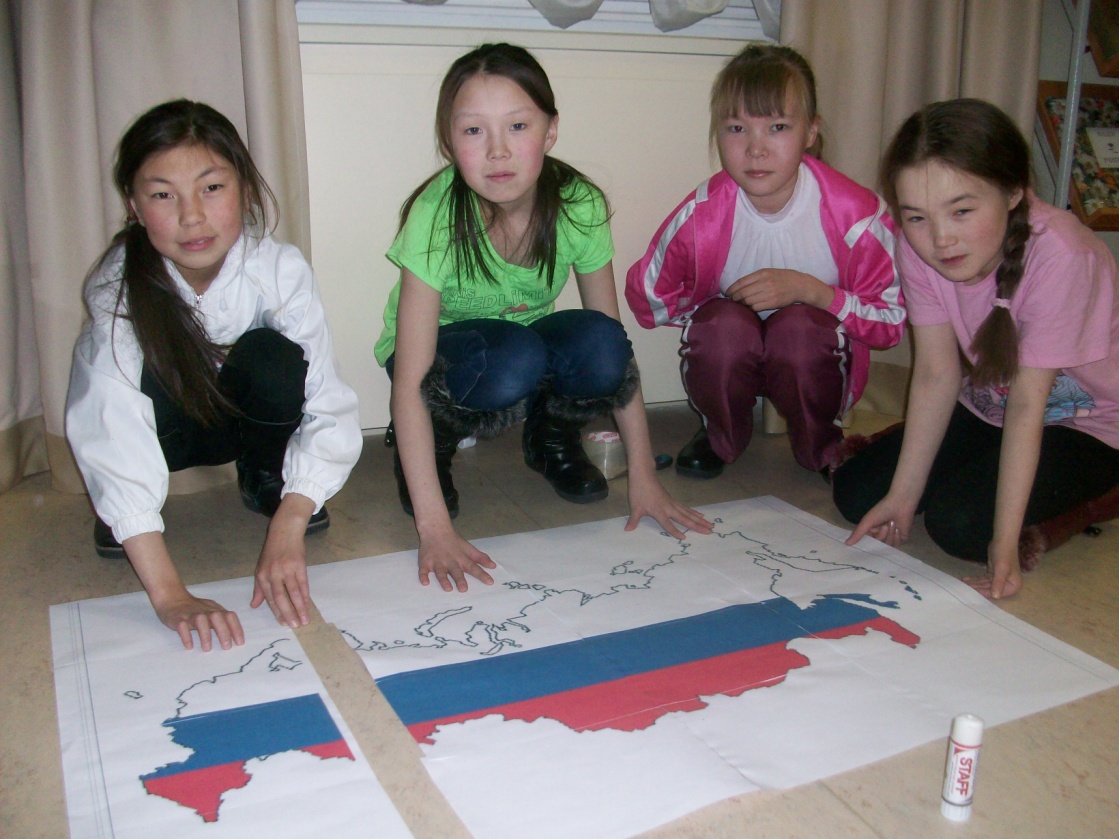 Оформление экспозиции ко Дню народного единства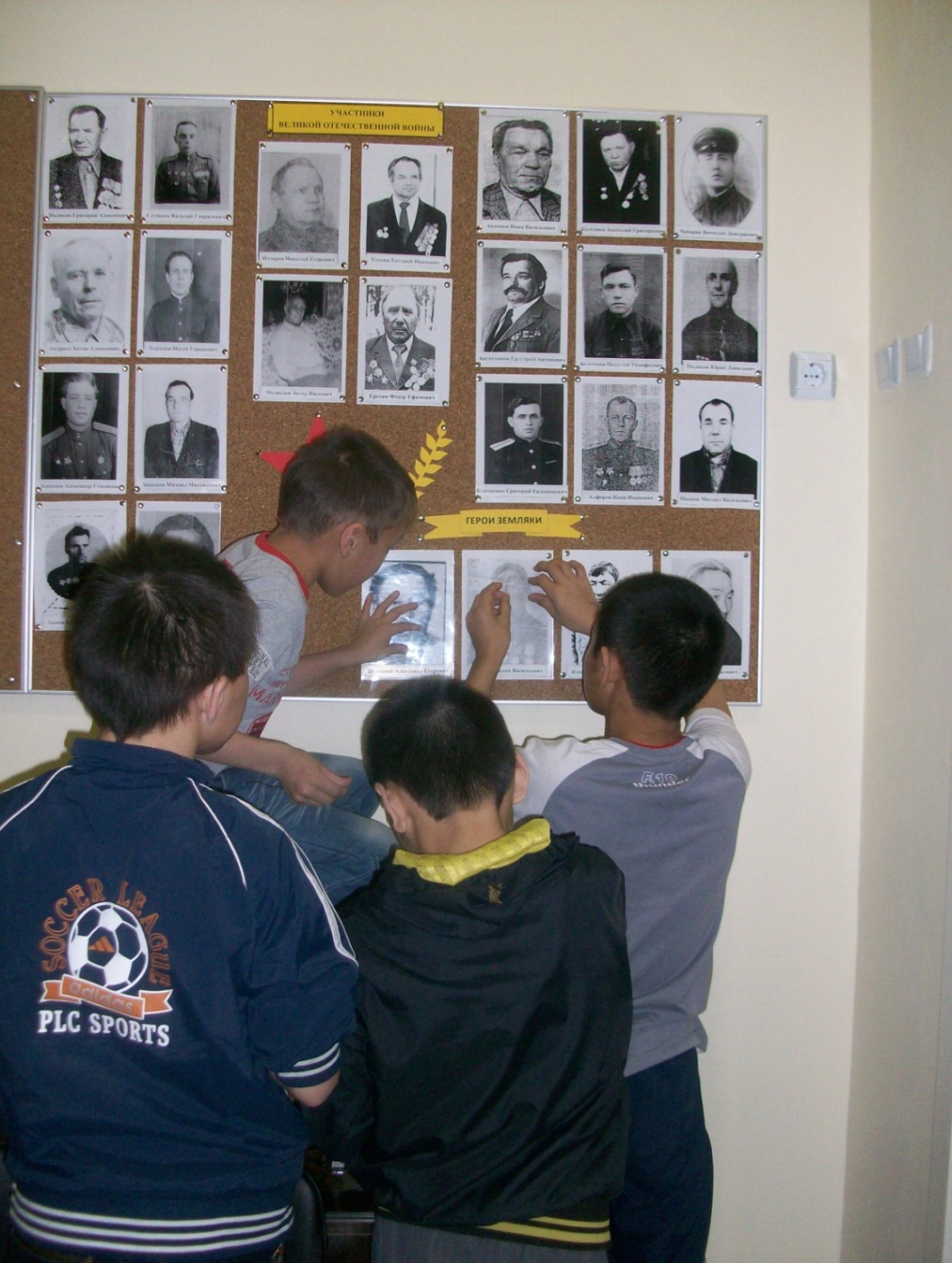 Оформление экспозиции «Участники Великой отечественной войны»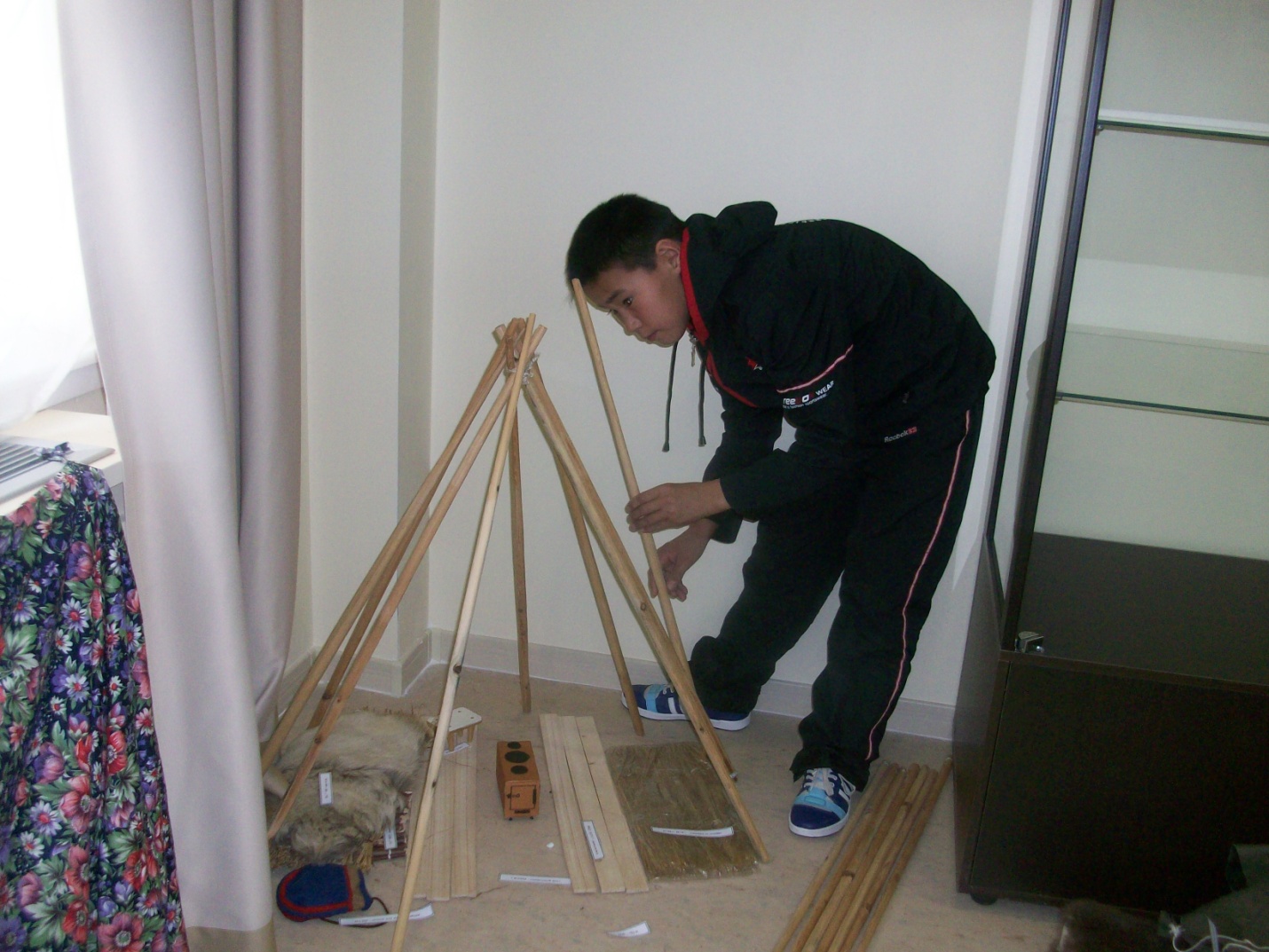 Установка экспозиции «Чум – традиционное жилище ненцев»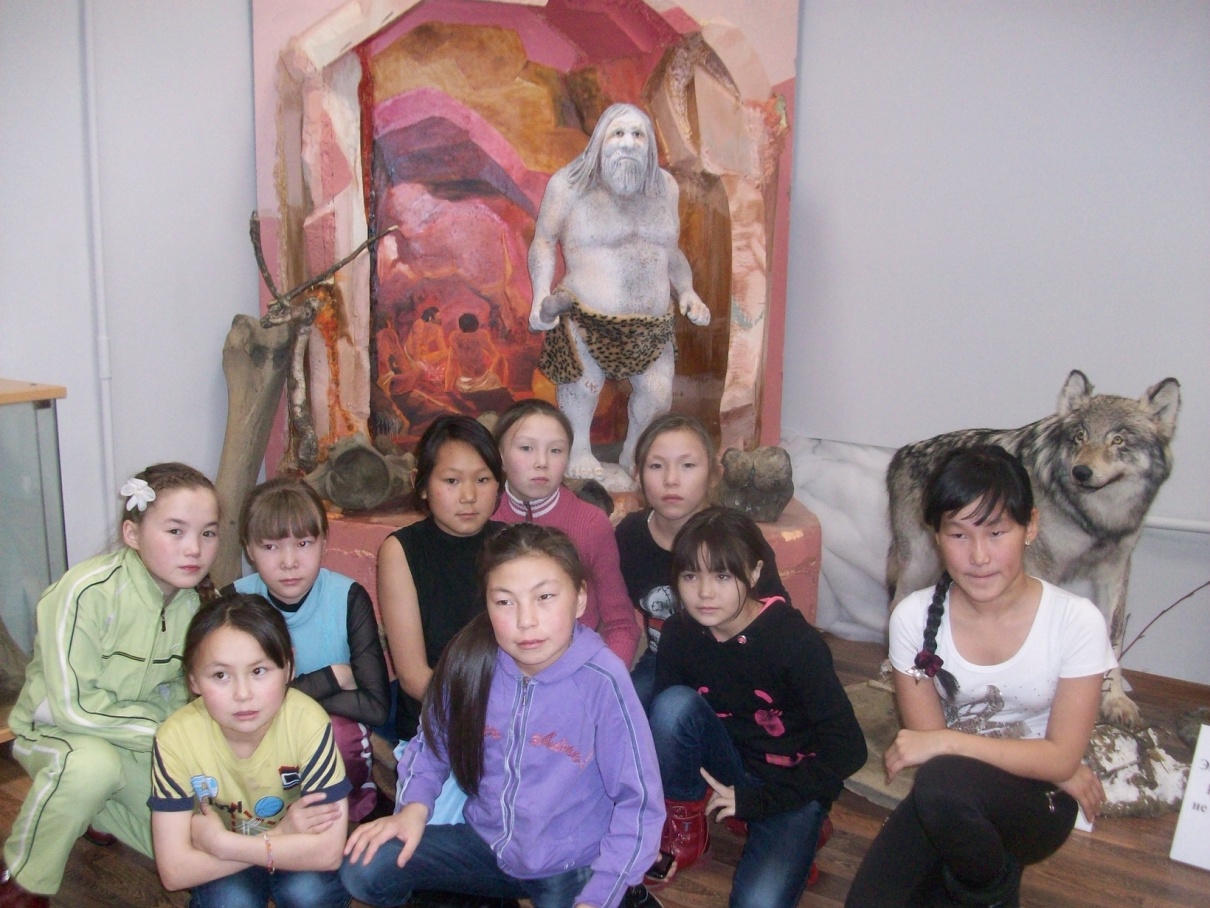 Экскурсия в Районный краеведческий музей. Знакомство с экспозициями музея.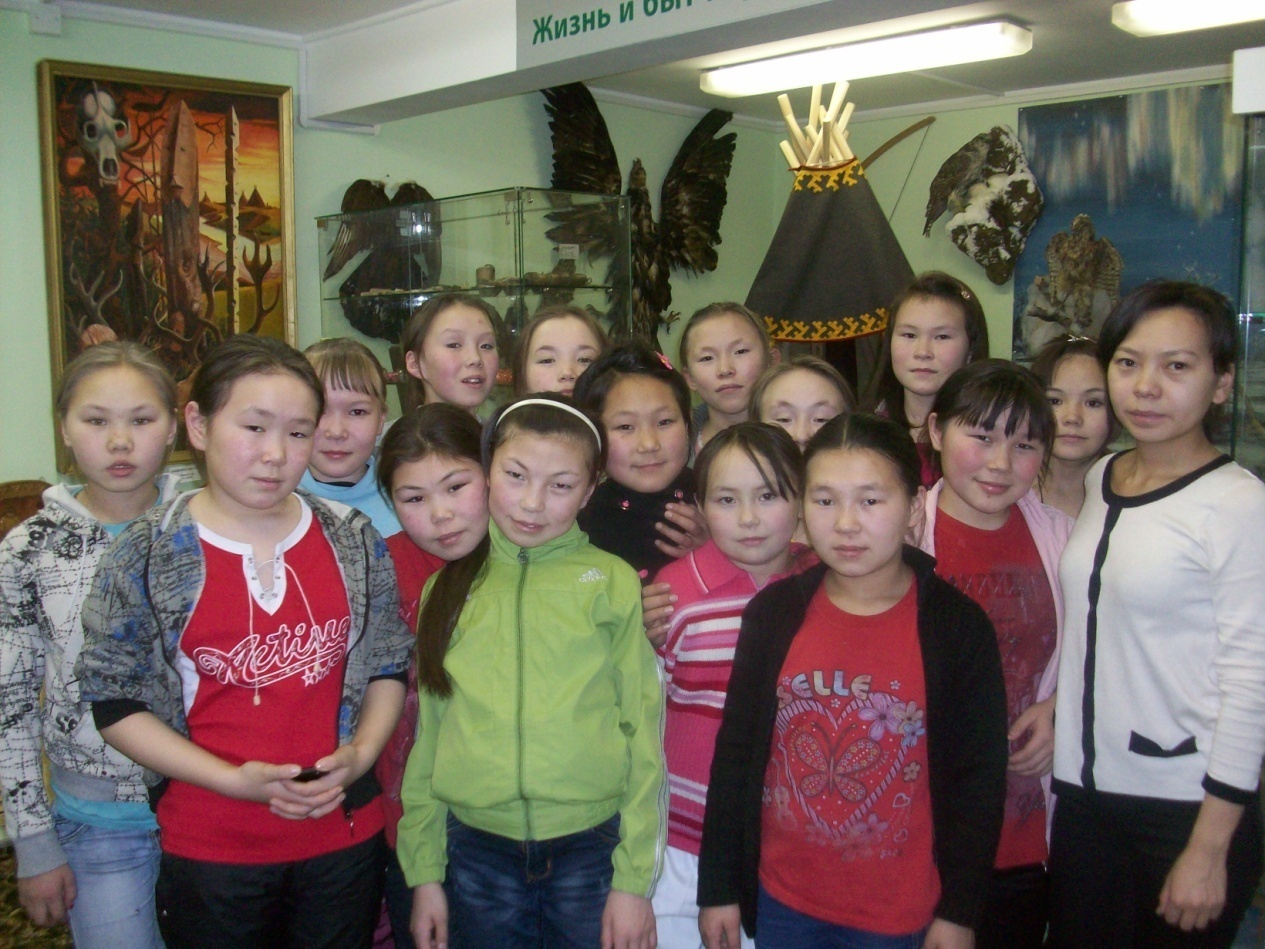 Экскурсия в краеведческий музей Дома творчества. Знакомство с экспозициями музея.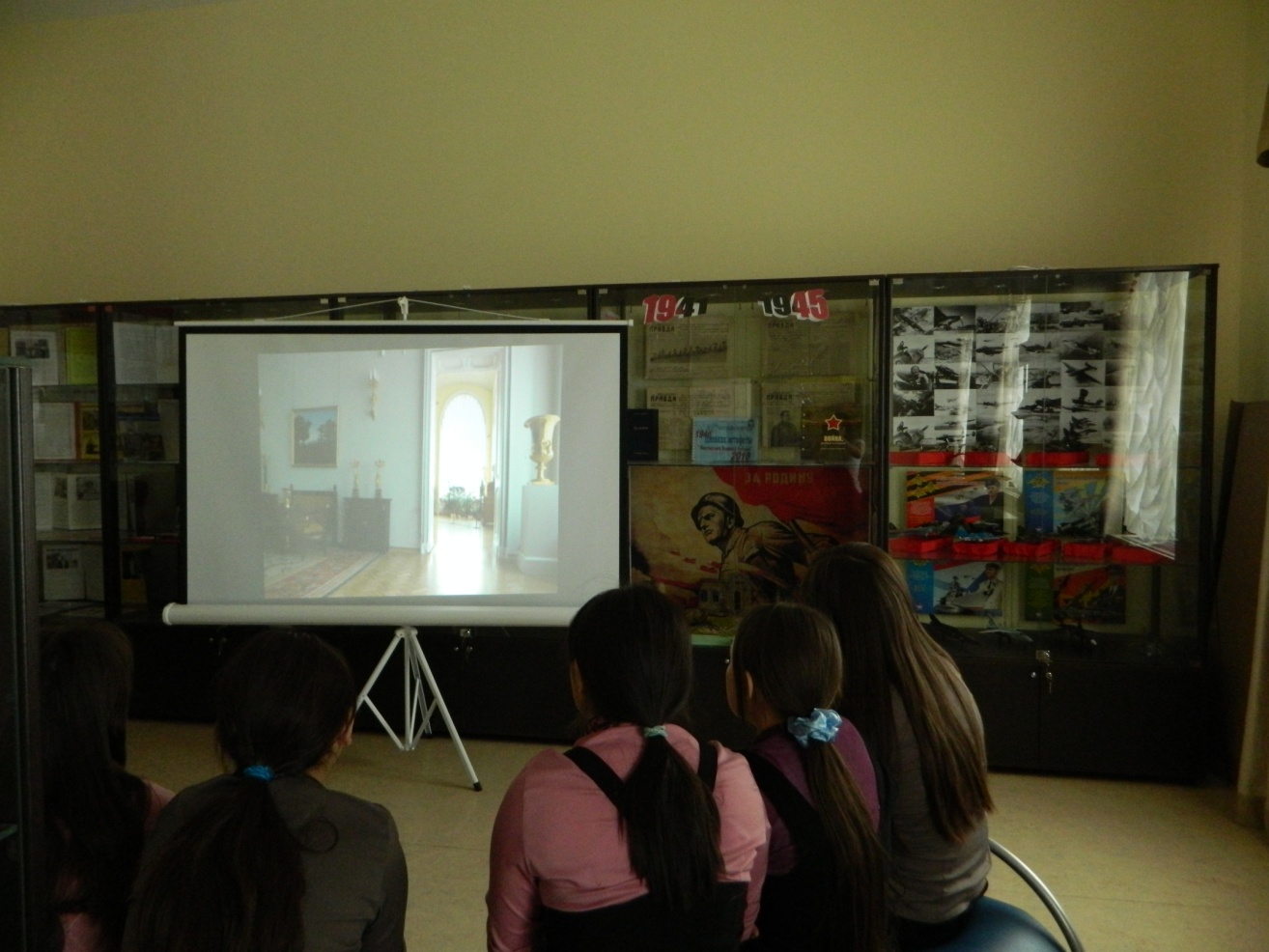 Виртуальная экскурсия в Государственный Эрмитаж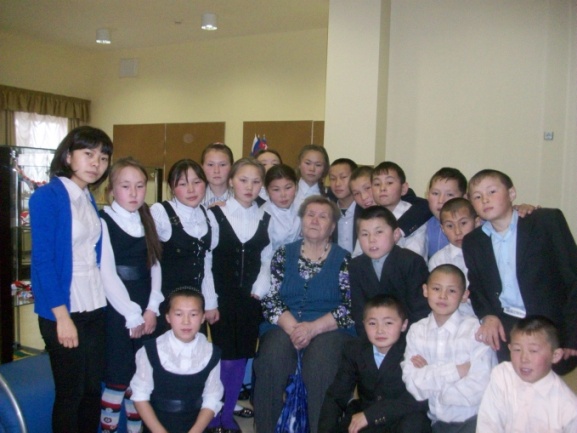 Встреча с ветераном педагогического труда Талеевой Галиной Дмитриевной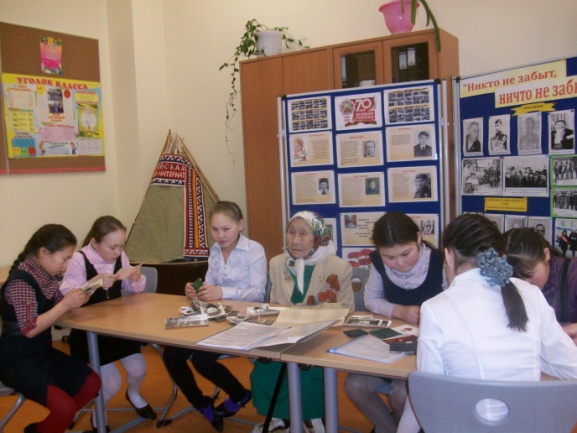 Встреча с Ямкиной Галиной Павловной – участницей трудового фронта в годы Великой Отечественной войныЛичностныеПознавательныеРегулятивныеКоммуникативныеУ обучающегося будет формироваться: - чувство уважения к прошлому, бережное отношение к реликвиям, патриотизм и потребность сохранить для других поколений исторические, материальные, художественные и культурные ценности; - интерес к музееведческой и научно-исследовательской деятельности;Обучающийся научится:- описывать конкретные экспонаты и события;- правильно задавать вопросы респондентам;- договариваться, приходить к общему решению;- работать в группе;- высказывать суждения, аргументироватьОбучающийся научится:-планировать свои действия в соответствии с конкретной поставленной задачей;- заниматься самостоятельным исследовательским поиском;-различать способ и результат действия;-вносить коррективы в действия на основе их оценки и учета сделанных ошибок;Обучающийся научится:-  ориентироваться в музейной терминологии;- определять особенности становления музеев в России и в мире в различные исторические периоды;- составлять план поисково-исследовательского проекта;- находить и обрабатывать информацию;- анализировать объекты, выделять главное;- заполнять бланки музейной документации по работе с фондами;- проектировать простую экспозицию;- комплектовать материал для выставки;- составлять текст экскурсии к выставке;- ориентироваться в экспозиционно-выставочном пространстве;- оформлять и хранить краеведческий материал, вести элементарные краеведческие записи;